ATIVIDADE PARA CASA EDUCAÇÃO INFANTIL.CONTEÚDO PEDAGÓGICO.MATERNAL II (DÉCIMA TERCEIRA SEMANA).OBJETIVOS:As atividades propostas têm como objetivo estimular o desenvolvimento integral das crianças trabalhando o cognitivo, físico e socioemocional a fim de proporcionar também uma maior interação entre a família.ROTINA DIÁRIA:1º-Leitura/ conversa sobre os combinados e regras; 2º-Roda de conversa:Comece falando informalmente sobre assuntos do cotidiano ou curiosidades pessoais a criança. A ideia é aproximar os pais do objeto do conhecimento em si - no caso, a própria conversa. Exemplos: como foi seu dia, falar sobre os membros da família, amiguinhos da escola, escolha do nome da criança, falar sobre a cidade etc.3º- Cantigas de Roda:A musicalização com as cantigas de roda pode ser feita pelos pais/responsáveis resgatando as músicas que conhecem de sua infância ou por intermédio do uso de recursos digitais como CDs, DVDs ou vídeos.Link de sugestão: https://www.youtube.com/watch?v=V8JU4Q7hKe8}4º- Faça a Leitura diária do Alfabeto e dos números com as crianças:5º Realização das atividades pedagógicas: Orientações:    Vamos trabalhar o conceito de tamanho -  grande e pequeno. Sentem formando uma  roda; Coloque brinquedos pequenos e  brinquedos grandes no centro; Faça  diferentes perguntas: Qual é o brinquedo Grande? Qual é  o pequeno?; Pedir para a criança separar os brinquedos em 2 grupos :  pequenos e grandes;Formar  com os familiares uma fila   em ordem crescente,  analisar a altura das pessoas que moram na casa e discutir sobre a classificação na fila;Trabalhar  também com as  formas geométricas, que podem ser confeccionadas   em papel colorido, de diferentes tamanhos. Analisar as figuras, trocar ideias com os membros da família e depois separá-las por cor e tamanho. Utilizar sucatas, pedir à criança para separá-los e compará-los  em maiores e menores. Um exemplo: tampinhas maiores e menores.Usando massinha, propor a confecção de objetos de diferentes tamanhos: um dado pequeno e um dado grande, uma bolinha pequena e uma bola grande..Pegar uma  fita métrica, régua ou  uma trena, junto com a criança, medir diferentes objetos.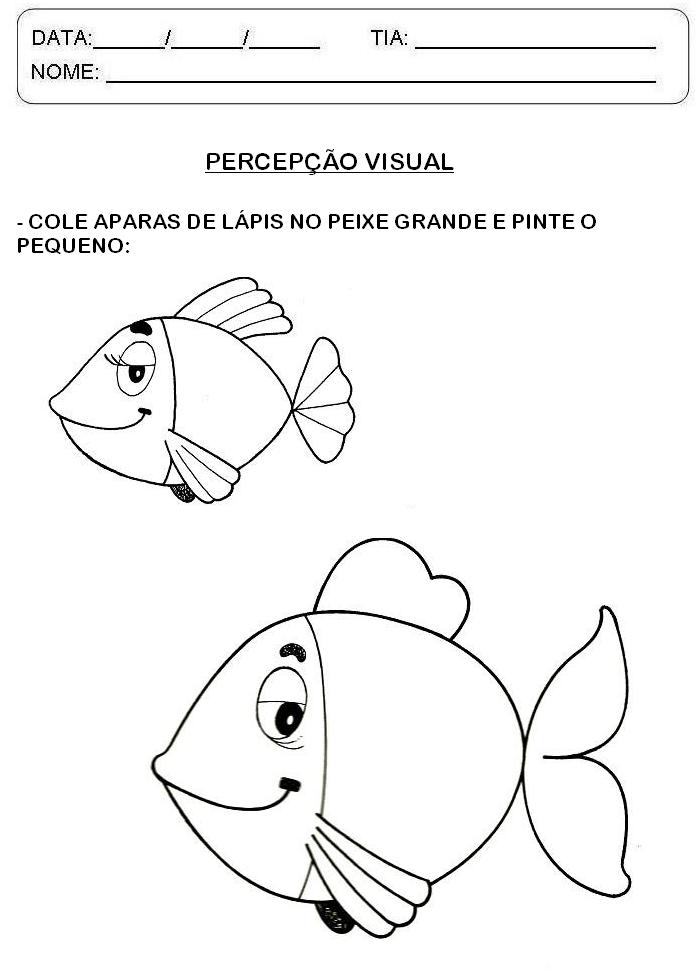 Pintar o caule e as folhas do girassol de verde com giz de cera e as pétalas e o miolo com tinta guache amarela. 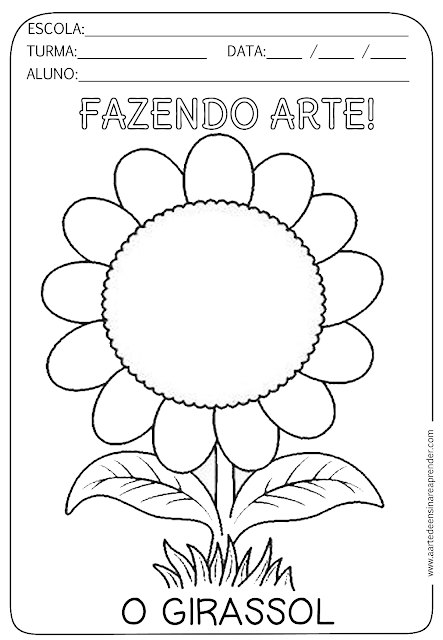 Atividades lúdicas:Recadinho das Educadoras:
Querida criança! Logo tudo isso vai passar e estaremos juntos novamente. Saudade de vocês. ❤ 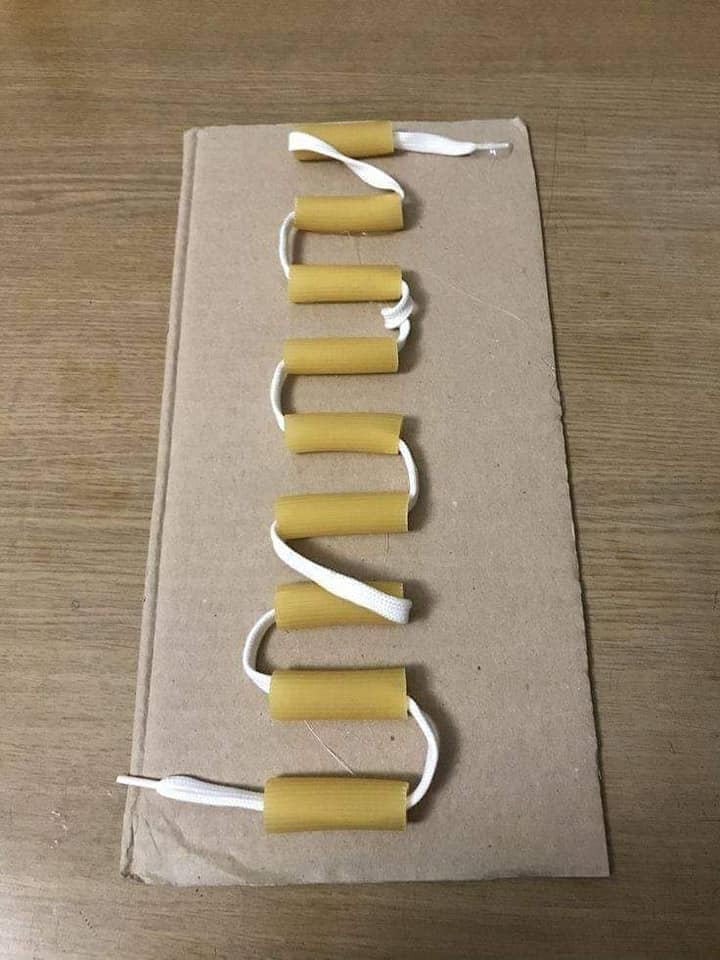 Material necessário:Papelão;Macarrão;Cola; Barbante;Pedir para a criança colocar o barbante dentro do macarrão formando um caminho;Fazer conforme a imagem. 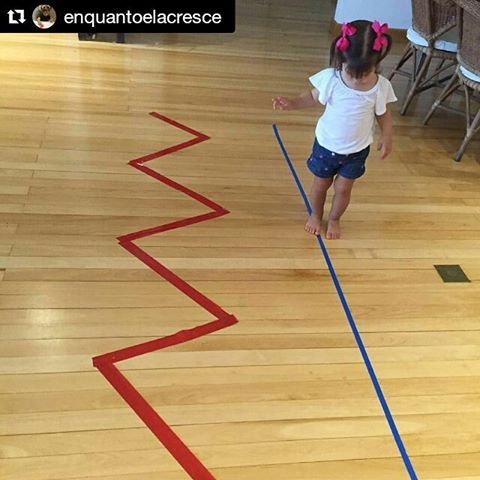 Material necessário:Fita crepe;Colocar vários formatos de caminho no chão para a criança passar por cima;Fazer conforme a imagem.